http://www.fedagat.org	                                Email: secretaria@fedagat.org 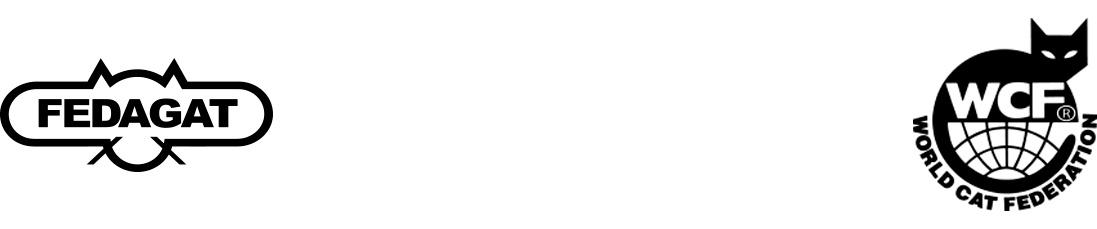 Tel: (+54 11) 4522-4519                                           Email: presidencia@fedagat.org SOLICITUD DE INSCRIPCION DE SOCIO ADHERENTESr. Presidente de la FEDERACION ARGENTINA GATOFILA:Solicito la aceptación de mi ingreso a FEDAGAT como socio adherente. APELLIDO y NOMBRE:  NACIONALIDAD:  PROFESION:  DOMICILIO:  Teléfono:   					            Email: Raza/s que posee: FIRMA: ESPACIO RESERVADO PARA FEDAGATREGISTRO DE SOCIO ADHERENTECertificamos que el Sr/Sra.: ha sido aceptado como Socio Adherente de la Federación Argentina Gatófila “FEDAGAT” de acuerdo a los Reglamentos de dicha Federación, que declara conocer  y acatar, quedando Inscripto bajo el número:Ciudad de Buenos Aires,        /      /PRESIDENTE: